استمارة تسجيل لاعبالبيانات الشخصية: البيانات العائلية: التاريخ الرياضي للاعب: مقاسات الزي الرياضي: نوع الإعاقة: سبب الإعاقة: التصنيف الطبي للإعاقة (إن وجد) : محلي أو دولي مع إرفاق (الملف الطبي + وثائق التصنيف)التاريخ: ......../ ......./ .......توقيع اللاعب أو ولي الامر.....................................................نتائج الفحوصات والتقارير الطبية (خاص بوحدة العلاج الطبعي) (خاص بالسكرتير الفني)التاريخ: ......../ ......./                                                                                                                     التاريخ: ......../ ......./         اعتماد رئيس لجنة الشؤون الرياضية والفنية                                                                    اعتماد أمين السر         ........................................                                                                                     ........................................الوثائق المطلوبة لعضوية النادي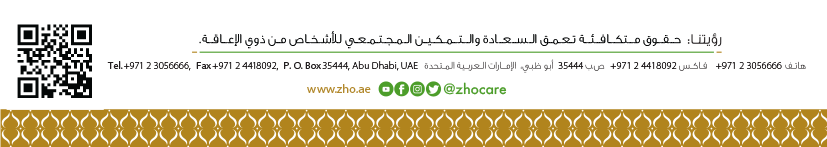 1- عدد 2صور شمسية حديثة 2- صورة من خلاصة القيد "المواطنين "  3- صورة جواز السفر "ملونة" 4- صوة الهوية من الجهتين "ملونة" 5- نسخة من آخر تقرير طبي يبين نوع الإعاقة "يفضل باللغة الإنجليزية" 6- آخر شهادة دراسية "إن وجدت"7- بطاقة أصحاب الهمم